Договорпотребительского займа № ___________ПРЕДМЕТ ДОГОВОРА (ОБЩИЕ УСЛОВИЯ)1.1. Займодавец передает Заемщику – члену Кооператива денежные средства (далее – «Заём») в размере ____________ (______________________________) рублей на условиях, предусмотренных настоящим Договором, а Заемщик обязуется возвратить полученные денежные средства и уплатить проценты за пользование данными денежными средствами, в размере, в сроки и в порядке, установленные настоящим Договором. 1.2. В процессе получения от Займодавца указанных денежных средств Заемщик обязуется соблюдать следующие принципы займа: срочность, возвратность, платность, обеспеченность.1.3. Займодавец не вправе начислять заемщику проценты по договору потребительского займа, срок возврата потребительского займа по которому не превышает одного года, за исключением неустойки (штрафа, пени).1.4. После возникновения просрочки исполнения обязательства Заемщика по возврату суммы займа и (или) уплате причитающихся процентов Займодавец вправе продолжать начислять Заемщику проценты только на не погашенную им часть суммы основного долга. Проценты на не погашенную Заемщиком часть суммы основного долга продолжают начисляться до достижения общей суммы подлежащих уплате процентов размера, составляющего двукратную сумму непогашенной части займа. Займодавец не вправе осуществлять начисление процентов за период времени с момента достижения общей суммы подлежащих уплате процентов размера, составляющего двукратную сумму непогашенной части займа, до момента частичного погашения заемщиком суммы займа и (или) уплаты причитающихся процентов. После возникновения просрочки исполнения обязательства Заемщика по возврату суммы займа и (или) уплате причитающихся процентов Займодавец вправе начислять Заемщику неустойку (штрафы, пени) и иные меры ответственности только на не погашенную Заемщиком часть суммы основного долга.2. ИНДИВИДУАЛЬНЫЕ УСЛОВИЯ ДОГОВОРА2.1. Индивидуальные условия Договора:ОБЩИЕ УСЛОВИЯ ДОГОВОРА3.1. Настоящий Договор считается заключенным при достижении согласия между Займодавцем и Заемщиком, по всем индивидуальным условиям Договора, указанным в разделе 2 «Предмет договора» и с момента передачи Заемщику денежных средств. Датой выдачи займа считается дата выдачи из кассы или зачисления денежных средств на счет Заемщика, указанный им в заявлении.3.2. Датой исполнения Заемщиком своего обязательства по возврату суммы займа и уплате процентов Займодавцу считается дата поступления соответствующих сумм от Заемщика на расчетный счет Займодавца.3.3. В случае выхода Заемщика из Профсоюза работников народного образования и науки РФ Заемщик должен досрочно погасить заем, с выплатой процентов (компенсации за пользование займом), рассчитанных на дату досрочного погашения, а при наличии просрочки возврата займа – с выплатой неустойки.ОСНОВАНИЯ ПРЕДОСТАВЛЕНИЯ ЗАЙМА И ВОЗВРАТ ЗАЙМА4.1. Основанием для выдачи займа является положительное решение органа Кооператива, ответственного за вынесение такого решения в соответствии с Положением о порядке предоставления займов членам Кооператива, с которым Заемщик ознакомлен до заключения Договора. 4.2. Для оформления выдачи займа Заемщик подает соответствующее заявление по установленной форме, в котором уведомлен Займодавцем до заключения Договора о полной стоимости займа, которая составляет 17,5 % годовых, рассчитанных по формуле согласно статье 6 Федерального закона от 21.12.2013 г. № 353-ФЗ «О потребительском кредите (займе)» по следующей формуле:ПСК = i x ЧБП x 100, где ПСК - полная стоимость кредита в процентах годовых с точностью до третьего знака после запятой; ЧБП - число базовых периодов в календарном году. Продолжительность календарного года признается равной тремстам шестидесяти пяти дням; i - процентная ставка базового периода, выраженная в десятичной форме.  Процентная ставка базового периода определяется как наименьшее положительное решение уравнения: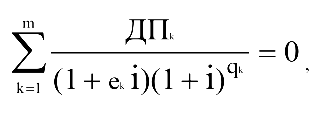 где ДП k - сумма  k-го  денежного  потока  (платежа)  по  договору  потребительского  кредита  (займа). Разнонаправленные денежные потоки (платежи) (приток и отток денежных средств) включаются в расчет с противоположными математическими знаками - предоставление заемщику кредита на дату его выдачи включается в расчет со знаком "минус", возврат заемщиком кредита, уплата процентов по кредиту включаются в расчет со знаком "плюс";  qk -  количество  полных  базовых  периодов  с  момента  выдачи  кредита  до  даты  k-го  денежного  потока (платежа); e k - срок, выраженный в долях базового периода, с момента завершения qk -го базового периода до даты k-го денежного потока; m - количество денежных потоков (платежей); i - процентная ставка базового периода, выраженная в десятичной форме4.2.1. Проценты начисляются ежемесячно по формуле простых процентов от фиксированной суммы займа, на начало операционного дня в соответствии с расчетной базой, в которой количество дней в году и количество дней в месяце принимаются равными количеству фактических календарных дней. Проценты за пользование займом начисляются, начиная с даты, следующей за датой выдачи займа, определенной в п. 3.1. Договора, и заканчивая датой фактического возврата займа.4.3. Возврат основной суммы долга, дата, начиная с которой начисляются проценты за пользование займом и уплата процентов по нему осуществляются Заемщиком в соответствии с Графиком платежей (Приложение № 1), являющимся неотъемлемой частью настоящего Договора.4.4. Начисленная согласно п. 4.3. Договора сумма процентов за пользование займом уплачивается не позднее даты, установленной в Графике платежей, а за последний месяц пользования займом – одновременно с погашением займа.4.5. Под датой погашения Займа следует понимать срок, когда соответствующая сумма Займа зачислена на корреспондентский счет либо в кассу Займодавца.4.6. Сумма произведенного Заемщиком платежа по настоящему Договору в случае, если она недостаточна для полного исполнения обязательств Заемщика по Договору, погашает задолженность Заемщика в следующей очередности:1) задолженность по процентам;2) задолженность по основному долгу;3) неустойка (штраф, пеня);4) проценты, начисленные за текущий период платежей;5) сумма основного долга за текущий период платежей;6) иные платежи, предусмотренные законодательством Российской Федерации о потребительском займе или Договором.4.7. При досрочном возврате займа проценты начисляются и уплачиваются Заемщиком за фактический срок пользования займом. После осуществления Заемщиком частичного досрочного возврата займа, Займодавец передает Заемщику новый график платежей с учетом изменения размера, количества, и срока платежей.4.8. При досрочном возврате займа, связанного с исключением из членства в Кооперативе, Заемщик уплачивает проценты на возвращаемую досрочно сумму займа включительно до дня фактического возврата суммы займа или ее части.5.ПРАВА И ОБЯЗАННОСТИ СТОРОН5.1. Заемщик обязан:5.1.1. Осуществлять погашение займа и уплату процентов в сроки, предусмотренные настоящим Договором и графиком платежей. 5.1.2. В семидневный срок уведомить Займодавца об изменении адреса регистрации (прописки) и (или) своего фактического места жительства, работы, фамилии или имени и возникновение обстоятельств, способных повлиять на выполнение Заемщиком обязательств по настоящему договору.5.1.3. В случае прекращения членства в Кооперативе досрочно погасить задолженность по займу и проценты в соответствии с условиями настоящего Договора и внутренних нормативных документов Кооператива в течение 30 (тридцати) календарных дней с момента направления Заемщику уведомления Кооперативом о погашении задолженности.5.1.4. При досрочном возврате займа, связанного с исключением из членства Кооператива - уплатить Займодавцу проценты на возвращаемую досрочно сумму займа включительно до дня фактического возврата суммы займа или ее части.5.2. Заемщик вправе:5.2.1. После предоставления займа получать по запросу бесплатно информацию о наличии текущего основного долга по Договору, процентов, а при наличии просрочки возврата Займа – сведения о неустойке.5.2.2. В течение четырнадцати календарных дней с даты получения потребительского займа досрочно вернуть всю сумму займа без предварительного уведомления Займодавца с уплатой процентов за фактический срок займа.5.2.3. Отказаться от получения займа до перечисления Займодавцем денежных средств на счет Заемщика, уведомив об этом заблаговременно.5.2.4. Прекратить действие настоящего Договора в любое время путем досрочного погашения предоставленного займа и уплаты процентов за фактическое время его использования, уведомив об этом Займодавца не менее чем за 30 (тридцать) календарных дней.5.3. Займодавец обязан:5.3.1. При досрочном возврате Заемщиком всей суммы займа или ее части - в течение 5 (пяти) календарных дней со дня получения уведомления исходя из досрочно возвращаемой суммы займа - произвести расчет суммы основного долга и процентов за фактический срок пользования займом, подлежащих уплате Заемщиком на день уведомления Займодавца о таком досрочном возврате, и предоставить указанную информацию, а также информацию об остатке денежных средств на банковском счете Заемщика по его запросу.5.3.2. Без дополнительной оплаты проводить операции, связанные с выдачей займа.5.3.3. Обеспечить Заемщику доступ к следующей информации: размер текущей задолженности, даты и размеры произведенных и предстоящих платежей Заемщика по настоящему Договору.5.3.4. Рассчитать и довести до сведения Заемщика полную стоимость займа по формуле согласно статье 6 Федерального закона от 21.12.2013 г. № 353-ФЗ «О потребительском кредите (займе)». На момент заключения договора полная стоимость займа не может превышать рассчитанное Банком России среднерыночное значение полной стоимости потребительского займа соответствующей категории потребительского займа, применяемое в соответствующем календарном квартале, более чем на одну треть.5.3.5. Направить Заемщику уведомление об изменениях условий Договора, а в случае изменения размера предстоящих платежей также информацию о предстоящих платежах.5.3.6. В семидневный срок уведомить Заемщика об изменении юридического  адреса Кооператива.5.4. Займодавец вправе:5.4.1. Уплачивать комиссию, установленную банком за перечисление Заемщиком сумм на счет Кооператива для погашения займа.5.4.2. Уменьшить в одностороннем порядке размер неустойки (пени) или отменить ее полностью или частично, установить период, в течение которого она не взимается, либо принять решение об отказе взимать неустойку (пени).5.4.3. Изменить общие условия Договора при условии, что это не повлечет за собой возникновение новых или увеличение размера существующих денежных обязательств заемщика по настоящему Договору.5.4.4. В случае нарушения Заемщиком условий настоящего Договора в отношении сроков возврата сумм долга продолжительностью (общей продолжительностью) более чем шестьдесят календарных дней в течение последних ста восьмидесяти календарных дней, потребовать досрочного возврата оставшейся суммы займа вместе с причитающимися процентами в течение тридцати календарных дней с момента направления Займодавцем уведомления.5.4.5. В случае нарушения Заемщиком условий настоящего Договора, заключенного на срок менее чем шестьдесят календарных дней, по сроку возврата сумм долга продолжительностью (общей продолжительностью) более чем десять календарных дней в течение последних ста восьмидесяти календарных дней, вправе потребовать досрочного возврата оставшейся суммы займа вместе с причитающимися процентами в течение десяти календарных дней с момента направления Займодавцем уведомления.5.4.6. Осуществлять уступку прав (требований) по Договору третьим лицам, если иное не предусмотрено федеральным законом, содержащим условие о запрете уступки. При этом Заемщик сохраняет в отношении нового Займодавца все права, предоставленные ему в отношении первоначального Займодавца в соответствии с федеральными законами.5.4.7. Предъявить к Заемщику в судебном порядке требование об уплате задолженности, образовавшейся к моменту подачи заявления в суд или на момент его рассмотрения, и взыскания всех задолженностей, возникших по Договору.ОТВЕТСТВЕННОСТЬ СТОРОН6.1. Расторжение Договора допускается по соглашению сторон, по решению суда, а также в случае одностороннего отказа стороны Договора от его исполнения в соответствии с гражданским законодательством РФ.6.2. В случае неисполнения или ненадлежащего исполнения Заемщиком обязательств по возврату займа Займодавец вправе потребовать уплаты неустойки (пени) в размере 0,1 процента от суммы просроченной задолженности за каждый день нарушения обязательств.6.3. Нарушение Заемщиком сроков возврата основной суммы долга и (или) уплаты процентов по Договору влечет ответственность, установленную федеральным законом, настоящим Договором, а также возникновение у Займодавца права потребовать досрочного возврата всей оставшейся суммы займа вместе с причитающимися по Договору процентами и расторжения Договора по усмотрению Займодавца.В случаях, когда Заемщик не возвращает в установленный срок сумму займа, на эту сумму подлежит уплата процентов в порядке и размере, предусмотренных пунктом 1 статьи 395 Гражданского кодекса РФ (т.е. уплата процентов за пользование чужими денежными средствами) со дня, когда сумма займа должна была быть возвращена, до дня возврата суммы займа заимодавцу независимо от уплаты процентов, предусмотренных пунктом 1 статьи 809 данного Кодекса (т.е. уплаты процентов за пользование заёмными денежными средствами).Проценты, взыскиваемые в связи с просрочкой возврата суммы займа (ст. 330 Гражданского кодекса РФ), начисляются на эту сумму без учета начисленных на день возврата процентов за пользование заемными средствами (п. 1 ст. 395 Гражданского кодекса РФ).6.4. В случае смерти Заемщика, лица, принявшие его наследство по завещанию или по закону – наследники, отвечают по долгам наследодателя в соответствии со статьей 1175 Гражданского кодекса РФ. Займодавец в этом случае оставляет за собой право предъявить свои требования к принявшим наследство наследникам в пределах сроков исковой давности, установленных для соответствующих требований.7. РАЗРЕШЕНИЕ СПОРОВ7.1. Досудебный (претензионный) порядок урегулирования спора при нарушении Заемщиком установленных требований по выплате займа, а также причитающихся по нему процентов (неустойки) Сторонами не предусмотрен. В этом случае спор разрешается в порядке искового или приказного судопроизводства.7.2. Иски Заемщика к Займодавцу о защите прав потребителей предъявляются в соответствии с законодательством Российской Федерации.7.3. По иску Займодавца к Заемщику, при наличии спора, который возник или может возникнуть в будущем в любое время до принятия дела судом к своему производству, Стороны определили особую территориальную подсудность дела, а именно: суд общей юрисдикции по месту получения Заемщиком оферты (предложения заключить договор), которым является место нахождения Займодавца, указанное в п.10.1 настоящего Договора.8. ПОРЯДОК ИЗМЕНЕНИЯ И РАСТОРЖЕНИЯ ДОГОВОРА8.1. Все изменения и дополнения к Договору действительны, если совершены в письменной форме и подписаны надлежаще уполномоченными представителями Сторон. Соответствующие дополнительные соглашения Сторон являются неотъемлемой частью Договора.8.2. Все уведомления и сообщения в рамках Договора должны направляться Сторонами друг другу в письменной форме, по факсу, по электронной почте с подтверждением получения.8.3. Стороны вправе расторгнуть Договор досрочно по взаимному согласию или по иным основаниям, предусмотренным действующим законодательством Российской Федерации.9. ЗАКЛЮЧИТЕЛЬНЫЕ ПОЛОЖЕНИЯ9.1. Настоящий Договор считается заключенным с момента передачи Заемщику денежных средств, указанных в п. 1.1. настоящего Договора, и действует до исполнения Сторонами всех обязанностей по нему в полном объеме.9.2. Настоящий Договор составлен в двух экземплярах, по одному экземпляру для каждой из Сторон.9.3. По всем вопросам, не урегулированным настоящим Договором, Стороны руководствуются действующим законодательством Российской Федерации.9.4. Неотъемлемыми частями настоящего Договора являются следующие приложения:- График платежей (Приложение № 1).АДРЕСА, БАНКОВСКИЕ РЕКВИЗИТЫ, ПОДПИСИ СТОРОНПриложение № 1    к договору потребительского займаот «__» _________ 20__ г. №______Информация о суммах и датах платежей заемщикапо договору потребительского займа № _____ от «___» ______ 20 __ г.(График платежей)г. Краснодар                   «___» _________ 20___ г.         Кредитный потребительский кооператив «Кредитно-сберегательный союз работников образования и науки» (далее – «Кооператив»), именуемый в дальнейшем «Займодавец», в лице председателя правления Головина Эдуарда Александровича, действующего на основании Устава, с одной стороны, и член Кооператива ________________________________________________, паспорт серии _______ №________, выдан _______________________________, дата выдачи «__»___________ 20__ г., код подразделения _______, именуемый в дальнейшем «Заемщик» с другой стороны, совместно именуемые «Стороны», заключили настоящий Договор потребительского займа (далее – «Договор») о нижеследующем:Полная стоимость займа составляет ______% годовых,г. Краснодар                   «___» _________ 20___ г.         Кредитный потребительский кооператив «Кредитно-сберегательный союз работников образования и науки» (далее – «Кооператив»), именуемый в дальнейшем «Займодавец», в лице председателя правления Головина Эдуарда Александровича, действующего на основании Устава, с одной стороны, и член Кооператива ________________________________________________, паспорт серии _______ №________, выдан _______________________________, дата выдачи «__»___________ 20__ г., код подразделения _______, именуемый в дальнейшем «Заемщик» с другой стороны, совместно именуемые «Стороны», заключили настоящий Договор потребительского займа (далее – «Договор») о нижеследующем:Полная стоимость в денежном выражении составляет _________ руб.№ п/пУсловиеСодержание условияСумма займа ______________ (___________________)Срок действия договора, срок возврата займаДоговор вступает в силу с момента его подписания и действует до дня возврата суммы займа и полного исполнения заемщиком иных своих обязательств.Валюта, в которой предоставляется заемРоссийские рублиПроцентная ставка (процентные ставки) в процентах годовых, а при применении переменной процентной ставки - порядок ее определения, соответствующий требованиям Федерального закона от 21 декабря 2013 года N 353-ФЗ "О потребительском кредите (займе)", ее значение на дату предоставления заемщику индивидуальных условий______ % (____________________) процентов годовыхПорядок определения курса иностранной валюты при переводе денежных средств кредитором третьему лицу, указанному заемщикомНе применимо5.1.Указание на изменение суммы расходов заемщика при увеличении используемой в договоре переменной процентной ставки потребительского кредита (займа) на один процентный пункт начиная со второго очередного платежа на ближайшую дату после предполагаемой даты заключения договораНе применимоКоличество, размер и периодичность (сроки) платежей заемщика по договору или порядок определения этих платежей          Погашение займа и уплата процентов по Договору осуществляются в соответствии с Графиком платежей, который является неотъемлемой частью - Приложением № 1 – к настоящему Договору. Размер ежемесячного платежа включает часть суммы займа и проценты за пользование займом, начисленные за установленный срок пользования займом. Погашение займа осуществляется ежемесячно, равными долями.Порядок изменения количества, размера и периодичности (сроков) платежей заемщика при частичном досрочном возврате займа           При досрочном возврате займа проценты начисляются и уплачиваются Заемщиком за фактический срок пользования займом. После осуществления Заемщиком частичного досрочного возврата займа Займодавец передает Заемщику новый график платежей с учетом изменения размера, количества, и срока платежей.Способы исполнения заемщиком обязательств по договору        Заемщик исполняет обязательства по внесению ежемесячных платежей по Договору одним из следующих способов:Внесением наличных денежных средств в кассу Кооператива;безналичным перечислением денежных средств на расчетный счет Займодавца, указанный в Договоре.Обязанность заемщика заключить иные договоры          Не применимо.Обязанность заемщика обеспечить исполнение обязательств по договору и требования к такому обеспечению          Заем, предоставленный по Договору, может быть обеспечен Поручительством.Цели использования заемщиком потребительского займа           Для личных потребительских нужд.Ответственность заемщика за ненадлежащее исполнение условий договора, размер неустойки (штрафа, пени) или порядок их определения         Пеня в размере 0,1% от суммы просроченной задолженности начисляется на неуплаченную сумму за каждый календарный день просрочки исполнения денежного обязательства, начиная со следующего за установленным Договором днем уплаты соответствующей суммы. Условие о запрете уступки кредитором третьим лицам прав (требований) по договору         Кооператив вправе осуществлять уступку прав (требований) по настоящему договору третьим лицам, с передачей персональных данных заемщика. Заемщик выражает свое согласие на предоставление вышеуказанной информации.Согласие заемщика с общими условиями договора           Заемщик ознакомлен и согласен с общими условиями договора. Своей подписью Заемщик подтверждает, что ему понятны все пункты Договора, в том числе, Общие условия Договора.Услуги, оказываемые займодавцем  заемщику за отдельную плату и необходимые для заключения договора, их цена или порядок ее определения      Не применимо.Способ обмена информацией между займодавцем  и заемщиком      Заемщик уведомляет Займодавца:об изменении контактной информации, используемой для связи с ним, об изменении способа связи займодавца с ним;об отказе от получения потребительского займа;о досрочном возврате займа непосредственно в офисе Кооператива по адресу: г.Краснодар, ул.Красноармейская, 70 и (или) через председателя соответствующей территориальной (вузовской) организации Профсоюза.      Займодавец уведомляет Заемщика:   об изменении условий договора потребительского займа, а в случае изменения размера предстоящих платежей также о предстоящих платежах в случае изменения общих условий договора потребительского займа займодавцем в одностороннем порядке;о требовании о досрочном возврате;о размере текущей задолженности;о наличии просроченной задолженности.Об иных предусмотренных законом и/или вытекающих из Договора случаев, непосредственно в офисе Кооператива и (или) направляется по указанному им электронному адресу, или по месту жительства почтой России, или SMS-сообщением на указанный мобильный телефон: ________________________Иные условияЗаймодавец имеет право:• предоставить отсрочку платежа при возникновении у Заемщика временных финансовых или иных затруднений на основании письменного заявления. Решение об отсрочке платежа принимается Правлением Кооператива в установленном порядке;• в случае досрочного погашения займа с нарушением срока уведомления Займодавца, установленного в п. 5.2.3. настоящего Договора, взыскать уплату процентов за 30 (тридцать) календарных дней до даты соответствующего погашения или за количество таких дней с даты фактического уведомления;• досрочно расторгнуть Договор, взыскать заем при несоблюдении Заемщиком условий Договора займа в порядке и на условиях, установленных настоящим Договором и законодательством Российской Федерации.• изменить процентную ставку годовыхСтороны определили особую территориальную подсудность дела по иску Займодавца к Заемщику, указанную в п. 7.3 настоящего Договора.10.1. Займодавец: Кредитный потребительский кооператив «Кредитно-сберегательный союз работников образования и науки».Адрес места нахождения: город Краснодар, улица Красноармейская, 70. Телефон: 8(861) 253-16-52ИНН  2310150634КПП  231001001Р/сч40703810230000000125К/сч  30101810100000000602БИК  040349602ПАО «Сбербанк»Отделение № 8619 г. Краснодар10.2. Заемщик:адрес Заемщика:Телефон:Дата предоставлениязаймаДата предоставлениязаймаСумма займаСумма займарублейСрок займаСрок займаПроцентная ставкаПроцентная ставка№ п/пДата платежаОстаток задолженности по договору на дату платежаПогашение основного долгаПогашение процентовПогашение ______Общая сумма выплатыПримечание-0,00 - предоставление займаК0,00 - комиссия при выдаче123456789101112ВСЕГО:0,000% - полная стоимость